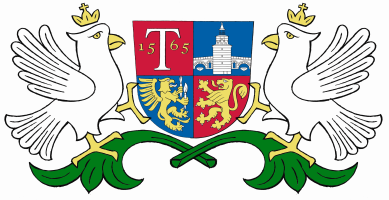 ОБЩИНА ТРЯВНАНа основание чл. 32, ал. 4 във връзка с чл. 33, ал. 4, изр. второ от Наредба за условията и реда за упражняване на правата на собственост на общината в търговски дружества с общинско участие в капитала и за участието на общината в граждански дружества и за сключване на договори за съвместна стопанска дейност в Община Трявна, приета с Решение № 4 от 30.01.2013 г. на Общински съвет – Трявна и във връзка с Решение № 54 от 24.04.2019 г., изменено с Решение № 84 от 23.05.2019 г. на Общински съвет – Трявна и Решение от 10.07.2019 г. по Протокол № 1 на комисия определена с Решение № 84 от 23.05.2019 г. по Протокол № 6 на Общински съвет- Трявна ОБЯВЯВАУдължава с 15 /петнадесет/ календарни дни срока за подаване на заявления за участие по конкурс за избор на управител и възлагане на управлението на „МЦ           д-р Теодоси Витанов“ ЕООД – гр. Трявна, ЕИК 107559452, за срок от 3 (три) години, считано от датата на влизане в сила на договора, при следните условия:Изисквания към кандидатите:   Да притежават образователно-квалификационна степен „магистър“ по медицина и призната специалност;Да не са осъждани на лишаване от свобода за умишлени престъпления от общ характер, освен ако са реабилитирани;Да са пълнолетни, дееспособни физически лица, за които не важат забраните по чл. 28 от Наредбата за условията и реда за упражняване на правата на собственост на общината в търговски дружества с общинско участие в капитала и за участието на общината в граждански дружества и за сключването на договори за съвместна стопанска дейност в Община Трявна.Необходими документи, място и срок на подаването им:Необходими документи:Заявление за участие – свободен текст;Автобиография (CV);Дипломи за образователно-квалификационна степен, съгласно изискванията - собственоръчно заверено копие;Документи за трудов и/или служебен стаж – в собственоръчно заверено четливо ксерокопие;Декларация за обстоятелствата по чл. 28 от Наредбата за условията и реда за упражняване на правата на собственост на общината в търговски дружества с общинско участие в капитала и за участието на общината в граждански дружества и за сключването на договори за съвместна стопанска дейност в Община Трявна;Медицинско свидетелство;Бизнес програма за развитието и дейността на дружеството през следващите 3 (три) години, която се предоставя в отделен запечатан плик, съдържаща конкретни дейности и икономически показатели, които управителят трябва да постигне за периода на управление на „МЦ д-р Теодоси Витанов“ ЕООД, както следва:Цели и задачи на управлението на медицинския център;Увеличаване или запазване обема и обхвата на медицински дейности, съобразно профила на медицинския център;Методи за увеличаване на приходите на центъра и недопускане на просрочени задължения;Въвеждане на нови диагностични методи и нови дейности, вкл. като платени услуги от гражданите, с цел осигуряване на допълнителни финансови приходи;Постоянна квалификация на персонала с цел подобряване качеството на предлаганите медицински услуги.За изготвяне на бизнес програмите кандидатите могат да се запознаят с документите относно структурата, бюджета, числеността и щатното разписание на персонала в „МЦ д-р Теодоси Витанов“ ЕООД, в периода от публикуване на обявата за конкурса до крайния срок за подаване на заявление за участие.Място за подаване на документите:Гр. Трявна, ул. „Ангел Кънчев“ № 21, Деловодство на Община Трявна.Към заявлението за участие в един общ запечатан плик се подават: необходимите документи, удостоверяващи съответствието на кандидатите с изискванията за участие, поставени в отделен запечатан плик (плик № 1), и разработената бизнес програма, поставена в отделен запечатан плик (плик № 2).Документите се подават лично или чрез лице, упълномощено с нотариално заверено пълномощно, по пощата или чрез куриер. Не се приемат за участие в процедурата и се връщат незабавно на кандидатите документите, които са получени след изтичане на крайния срок или в незапечатан или скъсан плик. Тези обстоятелства се отбелязват във входящия регистър на Община Трявна.Ако кандидатът изпрати документите си чрез препоръчана поща или куриерска служба, разходите за тях са за сметка на кандидата. Рискът от забава или загубване е за сметка на кандидата. В такива случаи кандидатът следва да съобрази посочения краен срок за получаване на документите в деловодството на Община Трявна. От значение ще бъде датата и часът на депозиране на документите в деловодството, а не датата и часът на пощенското клеймо, товарителницата, разписката или друг документ от куриер.Срок за подаване на документите: В рамките на работното време на общинска администрация до 07.08.2019 г. включително.Конкурсът ще се проведе в сградата на общинска администрация Трявна, на адрес гр. Трявна, ул. „Ангел Кънчев“ № 21, стая 403 (Голяма зала) – IV етаж, на 12.08.2019 г., както следва:От 8.30 часа I етап – проверка на съответствието на представените документи с предварително обявените изисквания. Комисията отваря пликовете по реда на тяхното постъпване в присъствието на явилите се кандидати, подали заявление за участие. До участие на II етап не се допускат лица, които не са представили всички необходими документи или представените документи не удостоверяват изпълнението на изискванията, определени в решението на Общински съвет – Трявна или същите са с невярно съдържание. Комисията по подбора има право да извършва проверки на истинността на декларираните обстоятелства или представените документи. Комисията изготвя списъци на допуснатите и недопуснатите до участие на II етап на конкурса кандидати, които обявява на интернет страницата на Община Трявна и на информационното табло в сградата на общинска администрация Трявна. В списъка на недопуснатите кандидати се посочват основанията за недопускане;От 10.00 часа II етап – представяне от кандидатите на бизнес програма за развитието и дейността на дружеството през следващите 3 (три) години в съответствие с критериите за оценка. До събеседване се допускат кандидатите, получили оценка на бизнес програмата си не по-ниска от много добър 4.50 по шестобалната система;От 15.00 часа III етап – събеседване с допуснатите кандидати.Критерии за оценка:Критерии за оценка на бизнес програмите на кандидатите:Съответствие на бизнес програмите с нормативната уредбаСъответствие на формулираните цели и задачи с вида на лечебното заведение и с предмета на дейност;Анализ на здравно-демографски и здравно-икономически показатели;Съответствие на разработената бизнес програма с обективното състояние на лечебното заведение;Логическа структура на бизнес програмата;Степен на практическо прилагане на придобитите теоретични познания;Степен на реална приложимост на бизнес програмата.Критерии за оценка на качествата на кандидатите по време на събеседването:Обосновано представяне на приоритетите и задачите на лечебното заведение;Степен на познаване на нормативната уредба;Способност да се планират и взимат управленски решения;Административни умения, професионални и делови качества;Комуникативни способности и организационни способности;Способност за обективни преценки и представяне на адекватно разрешение на конкретен проблем. Оценката на бизнес програмата и оценката на събеседването с кандидата се формират по шестобалната система като най-високата е отличен 6.00 при точност на оценката 0.25. Оценките на комисията се формират като средноаритметично от оценките, поставени от всеки член на комисията за всеки от критериите. Преди провеждане на събеседването комисията формулира въпроси, които се задават на всеки кандидат.По време на събеседването членовете на комисията задават на кандидатите въпроси и преценяват качествата им въз основа на критериите за оценка. До крайното класиране се допускат кандидатите, получили средноаритметична оценка от бизнес програмата и събеседването не по-ниска от много добър 4.50 по шестобалната система.Оценяване на резултатите на кандидатите:Всеки член на комисията за провеждане на конкурса вписва в „Индивидуална оценъчна карта“ оценките по отделните критерии на бизнес програмата;Общата оценка на всеки оценяващ е средноаритметична от оценките по отделните критерии;Общият резултат на всеки кандидат на бизнес програмата е средноаритметичен от общите резултати на всички членове на комисията и броя им;Резултатите се нанасят в обобщена оценъчна карта на комисията за бизнес програмата и се подписват от членовете на комисията. Общият резултат е средноаритметичен от сбора на резултатите на отделните членове и броя им;При събеседването с всеки кандидат членовете на комисията попълват „Индивидуална оценъчна карта“ на кандидатите от проведеното събеседване. Общата оценка на всеки оценяващ е средноаритметична от оценките по отделните критерии;Резултатите се нанасят в обобщена оценъчна карта на комисията за проведеното събеседване с кандидата и се подписва от членовете на комисията. Общият резултат е средноаритметичен от сбора на резултатите на отделните членове и броя им; Резултатът от конкурса за всеки кандидат е сбор от оценката от бизнес програмата и събеседването и се вписва в обща оценъчна карта;При равен резултат комисията подрежда в класирането на по-предно място кандидата, с по-висока оценка на събеседването.